UNIVERSIDADE FEDERAL DO VALE DO SÃO FRANCISCO - UNIVASF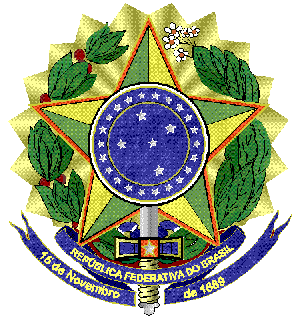 COLEGIADO ACADÊMICO DO CURSO DE CIÊNCIAS FARMACÊUTICASAv. José de Sá Maniçoba, S/Nº - Campus Centro - Caixa Postal 252 CEP.: 56.304-205 - Petrolina – PE, Telefone: (87) 2101-6862www.graduacao.univasf.edu.br/farmacia/          e-mail: cfarm@univasf.edu.brAPÊNDICE 1TERMO DE COMPROMISSO DE ORIENTAÇÃO E CO-ORIENTAÇÃO DE TCC(PREENCHER OS DADOS COM LETRA DE FORMA)Petrolina – PE, _____ de ___________________ de _______.DADOS DO DISCENTE:NOME: _____________________________________________________________________E-MAIL: ____________________________________________________________________TELEFONE: _________________________________________________________________ __________________________________AssinaturaDADOS DO ORIENTADOR:NOME: _____________________________________________________________________E-MAIL: ____________________________________________________________________TELEFONE: ______________________ TITULAÇÃO: ______________________________ COLEGIADO DE ORIGEM: ___________________________________________________Comprometo-me a atuar como orientador do TCC do referido discente e a seguir rigorosamente o Regulamento Interno do CFARM N.º 01/2013.__________________________________AssinaturaPossui Co-orientador? (   ) Sim  (   ) Não  Visto do Orientador: __________________________DADOS DO CO-ORIENTADOR (quando houver):NOME: _____________________________________________________________________E-MAIL: ____________________________________________________________________TELEFONE: ______________________ TITULAÇÃO: ______________________________ INSTITUIÇÃO DE ORIGEM: ___________________________________________________ Comprometo-me a atuar como co-orientador do TCC do referido discente e a seguir rigorosamente o Regulamento Interno do CFARM N.º 03/2013.__________________________________AssinaturaTÍTULO PROVISÓRIO DO TCC:____________________________________________________________________________________________________________________________________________________________________________________________________________________________________ÁREA RELACIONADA AO TEMA DO TCC:____________________________________________________________________________